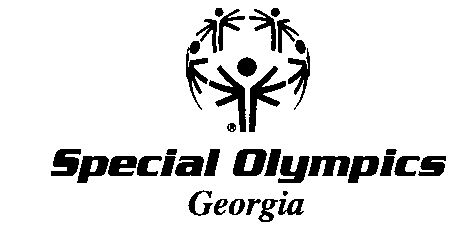 State Indoor Winter Games & Southeast Powerlifting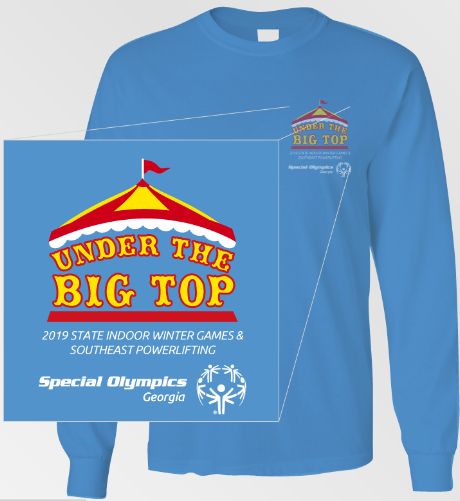 Order Form and payment are due by: December 20, 2018We can long longer accept cash payments!All shirts are $22.00 Please email forms to kate.hamilton@specialolympicsga.org or Fax (404) 393-2929.Please make checks out to SOGA and mail to:  Special Olympics Georgia – 6046 Financial Drive, Norcross GA 30071SOGA will not mail shirts. They can be picked up at check in on Friday of Games. Agency Name:  __________________________________________________________________Contact Name:  _________________________________________________________________Phone Number: ___________________ E-mail: _______________________________________Check yes if you are Volunteering at the Games: Yes _______S     _____			2XL ______ 	                                    M   _____			3XL ______L    _____			4XL ______XL _____			5XL ______6XL ______Total number of shirts ordered: _______